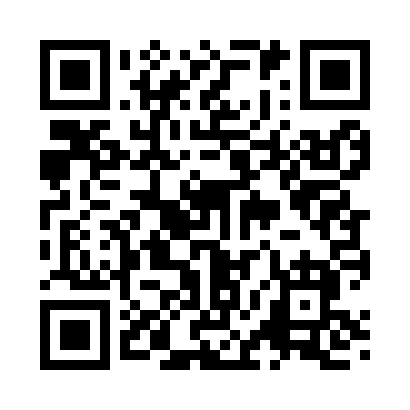 Prayer times for Saverton, Missouri, USAMon 1 Jul 2024 - Wed 31 Jul 2024High Latitude Method: Angle Based RulePrayer Calculation Method: Islamic Society of North AmericaAsar Calculation Method: ShafiPrayer times provided by https://www.salahtimes.comDateDayFajrSunriseDhuhrAsrMaghribIsha1Mon4:065:411:095:078:3710:122Tue4:065:421:095:078:3610:123Wed4:075:421:095:078:3610:124Thu4:085:431:105:078:3610:115Fri4:085:441:105:078:3610:116Sat4:095:441:105:078:3610:107Sun4:105:451:105:078:3510:108Mon4:115:451:105:078:3510:099Tue4:125:461:105:078:3410:0910Wed4:135:471:115:088:3410:0811Thu4:145:481:115:088:3410:0712Fri4:155:481:115:088:3310:0613Sat4:165:491:115:088:3310:0614Sun4:175:501:115:088:3210:0515Mon4:185:501:115:078:3210:0416Tue4:195:511:115:078:3110:0317Wed4:205:521:115:078:3010:0218Thu4:215:531:115:078:3010:0119Fri4:225:541:115:078:2910:0020Sat4:245:541:125:078:289:5921Sun4:255:551:125:078:279:5822Mon4:265:561:125:078:279:5723Tue4:275:571:125:078:269:5524Wed4:285:581:125:068:259:5425Thu4:305:591:125:068:249:5326Fri4:316:001:125:068:239:5227Sat4:326:001:125:068:229:5128Sun4:336:011:125:058:219:4929Mon4:356:021:125:058:209:4830Tue4:366:031:125:058:199:4731Wed4:376:041:115:058:189:45